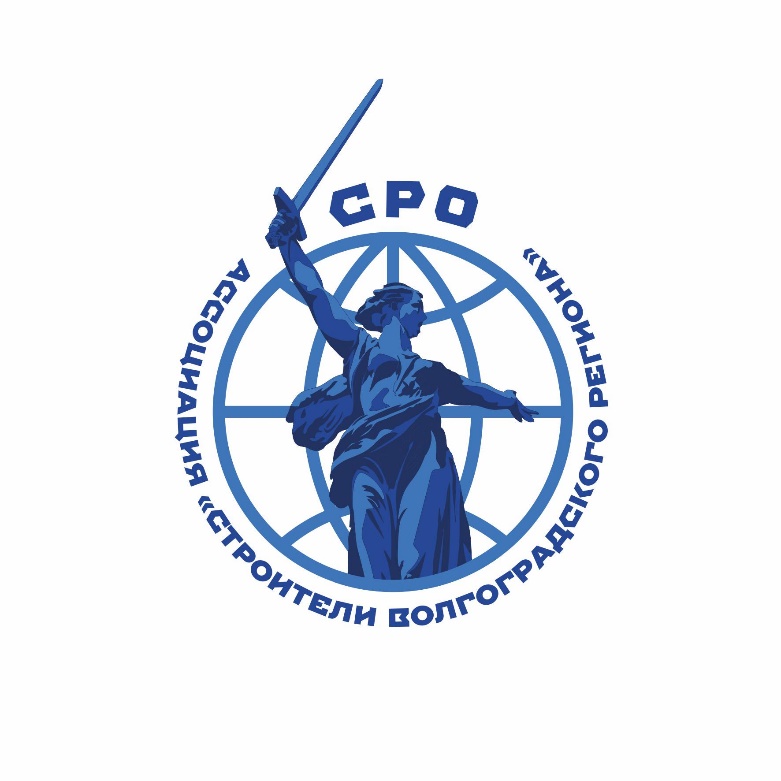 ПОЛОЖЕНИЕо Совете Ассоциации«Строители Волгоградского региона»Волгоград 2020ОБЩИЕ ПОЛОЖЕНИЯПоложение о Совете Ассоциации «Строители Волгоградского региона» (далее – Положение) разработано в соответствии с Федеральным законом от 12 января 1996 года № 7- ФЗ «О некоммерческих организациях», Федеральным законом от 1 декабря 2007 года №315-ФЗ«О саморегулируемых организациях», Градостроительным кодексом Российской Федерации, а также Уставом Ассоциации «Строители Волгоградского региона» (далее – Ассоциация).Настоящее Положение регулирует вопросы деятельности Совета Ассоциации, в том числе устанавливает порядок созыва и проведения заседаний, порядок принятия решений, а также права и обязанности членов Совета Ассоциации.СТАТУС И ПОРЯДОК ФОРМИРОВАНИЯ СОВЕТА АССОЦИАЦИИСовет Ассоциации является постоянно действующим коллегиальным органом управления Ассоциации.Совет Ассоциации формируется Общим собранием членов Ассоциации из числа индивидуальных предпринимателей - членов Ассоциации и (или) представителей юридических лиц - членов Ассоциации, а также независимых членов. Независимыми членами считаются лица, которые не связаны трудовыми отношениями с Ассоциацией, ее членами. Независимые члены должны составлять не менее одной трети членов Совета Ассоциации.Количественный состав Совета Ассоциации определяется Общим собранием членов Ассоциации, но в любом случае не может составлять менее трех членов.Совет Ассоциации осуществляет руководство текущей деятельностью Ассоциации и подотчетен Общему собранию членов Ассоциации.Совет Ассоциации возглавляет Президент Ассоциации. Президент Ассоциации руководит работой Совета, председательствует на Общем собрании членов Ассоциации, контролирует исполнение решений Общего собрания и Совета, представляет Ассоциацию в органах государственной власти, выполняет иные функции, возложенные на него внутренними документами Ассоциации.Срок полномочий Президента Ассоциации и членов Совета Ассоциации определяется Уставом Ассоциации.Полномочия любого члена Совета Ассоциации могут быть прекращены решением Общего собрания членов.КОМПЕТЕНЦИЯ СОВЕТА АССОЦИАЦИИК компетенции Совета Ассоциации относятся вопросы, указанные в Градостроительном кодексе Российской Федерации, Федеральном законе от 1 декабря 2007  года №315-ФЗ «О саморегулируемых организациях», а также Уставе Ассоциации.Необходимое количество голосов для принятия Советом решений, отнесенных к его компетенции, устанавливается Уставом Ассоциации.ПРИНЯТИЕ РЕШЕНИЙ СОВЕТОМ АССОЦИАЦИИЗаседания Совета Ассоциации созываются Президентом Ассоциации, а также по требованию Генерального директора Ассоциации или не менее одной трети членов Совета Ассоциации.Заседания Совета Ассоциации считаются правомочными, если на них присутствует не менее половины членов Совета. Каждый член Совета при голосовании имеет один  голос.Присутствие члена Совета Ассоциации на заседании может обеспечиваться путем использования электронных средств связи.О проведении заседания Совета Ассоциации члены Совета уведомляются Президентом Ассоциации.Повестка заседания Совета Ассоциации формируется Президентом Ассоциации с учетом мнения членов Совета. Предложения в повестку дня Совета вправе также вносить Генеральный директор Ассоциации.Каждый член Совета Ассоциации при голосовании имеет один голос.Совет собирается на свои заседания по мере необходимости, но не реже одного раза в квартал. На заседаниях Совета председательствует Президент Ассоциации. В случае его отсутствия – Вице-президент Ассоциации. В случае отсутствия и Вице-президента Ассоциации Совет Ассоциации вправе выбрать Председательствующего из числа присутствующих членов Совета Ассоциации голосованием большинством в 2/3 от общего числа присутствующих на заседании членов Совета  Ассоциации.ПРАВА И ОБЯЗАННОСТИ ЧЛЕНОВ СОВЕТА АССОЦИАЦИИЧлен Совета Ассоциации обладает следующими правами:участвовать в заседаниях Совета Ассоциации вносить предложения о формировании повестки дня заседания Совета Ассоциации, в том числе о включении в нее дополнительных вопросов;обсуждать вопросы, вынесенные на заседание Совета Ассоциации;голосовать по вопросам повестки дня заседания Совета Ассоциации;запрашивать и получать от органов Ассоциации любую информацию об их деятельности. Члены Совета Ассоциации обладают иными правами, предусмотренными документами Ассоциации.Член Совета Ассоциации обязан:принимать участие в заседаниях Совета Ассоциации, за исключением случаев, когда такое участие невозможно по уважительным причинам;исполнять решения Совета Ассоциации.Независимый член Совета Ассоциации предварительно в письменной форме обязан заявить о конфликте интересов, который влияет или может повлиять на объективное рассмотрение вопросов, включенных в повестку заседания Совета Ассоциации, и принятие по ним решений и при котором возникает или может возникнуть противоречие между личной заинтересованностью указанного независимого члена и законными интересами Ассоциации, которое может привести к причинению вреда этим законным интересам Ассоциации.В случае нарушения независимым членом Совета Ассоциации обязанности заявить о конфликте интересов и причинения в связи с этим вреда законным интересам Ассоциации, которые подтверждены решением суда, общее собрание членов Ассоциации принимает  решение о досрочном прекращении полномочий независимого члена Совета Ассоциации.ЗАКЛЮЧИТЕЛЬНЫЕ ПОЛОЖЕНИЯ6.1. Настоящее Положение, изменения, внесенные в настоящее Положение, решения о признании утратившими силу настоящего Положения вступают в силу не ранее чем через десять дней после дня их принятия.УТВЕРЖДЕНОРешением Общего собрания членовАссоциации «Строители Волгоградского региона»Протокол № 1 от 16 сентября  2016 г.с изменениями, утвержденнымивнеочередным Общим собраниемчленов Ассоциации «СтроителиВолгоградского региона»(Протокол №5 от 25.05.2017г.)с изменениями, утвержденнымивнеочередным Общим собраниемчленов Ассоциации «СтроителиВолгоградского региона»(Протокол №6 от 22.09.2017г.)с изменениями, утвержденнымиОбщим собраниемчленов Ассоциации «СтроителиВолгоградского региона»(Протокол №7 от 10.01.2018г.)с изменениями, утвержденнымиОчередным Общим собраниемчленов Ассоциации «СтроителиВолгоградского региона»(Протокол № 14 от 30.07.2020г.)